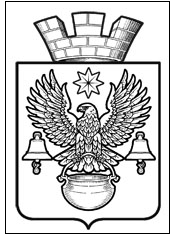 ПОСТАНОВЛЕНИЕАДМИНИСТРАЦИИКОТЕЛЬНИКОВСКОГО  ГОРОДСКОГО  ПОСЕЛЕНИЯ                 КОТЕЛЬНИКОВСКОГО МУНИЦИПАЛЬНОГОРАЙОНА  ВОЛГОГРАДСКОЙ ОБЛАСТИ   01.12.2017   г.                                    № 1017О внесении изменений в постановление Администрации Котельниковского городскогопоселения №739 от 11.09.2017 г.  «Об  утверждении Административного регламента  оказания муниципальной услуги  «Предоставление порубочного  билета и (или) разрешения на пересадку деревьев и кустарников»В соответствии с Законом Волгоградской области от 07.12.2001 N 640-ОД "О защите зеленых насаждений в населенных пунктах Волгоградской области",  Федеральным законом от 27 июля 2010 г. N 210-ФЗ "Об организации предоставления государственных и муниципальных услуг", Постановлением Правительства РФ  от 30.04.2014 г. №403 «Об исчерпывающем перечне процедур в сфере жилищного строительства», Решением Совета народных депутатов Котельниковского городского поселения «Об утверждении правил благоустройства, обеспечения чистоты и порядка в Котельниковском городском поселении»  от 18.08.2016 N 105/446,  руководствуясь Федеральным законом от 06.10.2003 г. №131-ФЗ «Об общих принципах организации местного самоуправления в Российской Федерации», Уставом Котельниковского городского поселения,  администрация Котельниковского городского поселения 	ПОСТАНОВЛЯЕТ:Внести изменения в административный регламент оказания муниципальной услуги «Предоставление порубочного  билета и (или) разрешения на пересадку деревьев и кустарников», утвержденный постановлением администрации Котельниковского городского поселения № 739 от 11.09.2017 г. «Об  утверждении административного Регламента  предоставления муниципальной услуги  «Предоставление порубочного  билета и (или) разрешения на пересадку деревьев и кустарников». Изложить п. 2.4. раздела II «Стандарт предоставления услуги» вышеуказанного регламента  в следующей редакции:«2.4. Срок предоставления муниципальной услуги:Муниципальная услуга предоставляется Администрацией в срок не более 20 рабочих дней со дня подачи заявителем заявления и представления документов, предусмотренных настоящим регламентом».Изложить абзац 25 п.3.2.1 вышеуказанного регламента в следующей редакции:«Максимальный срок  исполнения данной административной процедуры -1 (один)  рабочий день с момента поступления документов в Общий отдел Администрации».Изложить абзац 5 п.3.2.2 вышеуказанного регламента в следующей редакции: «Максимальный срок  исполнения данной административной процедуры -3 (три)  рабочих дня со дня окончания приема документов».Изложить абзац 12 п.3.2.3 вышеуказанного регламента в следующей редакции:«Максимальный срок  исполнения данной административной процедуры -15 (пятнадцать)  рабочих дней со дня получения всех необходимых для предоставления муниципальной услуги документов».Изложить абзац 12 п.3.2.4 вышеуказанного регламента в следующей редакции:«Максимальный срок  исполнения данной административной процедуры -1 (один)  рабочий день».Контроль за исполнением настоящего постановления оставляю за собой.Настоящее постановление подлежит обнародованию в порядке, предусмотренном         Уставом Котельниковского городского поселения.Глава Котельниковскогогородского поселения							А.Л.Федоров